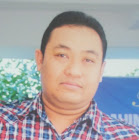 Address : Kavling Taman Wisata, Taman Elok. Blok E6/22 Pondok Ungu Bekasi    
Telp : 021 88866960 ./ Hp  0819-2773-6082Religion : MoeslemEmail : aarisandy@gmail.comWebsite : http://www.roomplus.co.id/andriObjectivesHelping to build and develop ICT in Company or SchoolEducationSD Kanisius Surakarta 1980 – 1986SMPN 14 Surakarta 1986 – 1989SMA Kanisius Surakarta 1989 – 1992Universitas Dian Nuswantoro Semarang 1993 – 1996CourseKomputer Akuntasi IMKA Surakarta 1992-1993Jurnalistik Texmaco Group, Semarang 2002Auditee/Auditor ISO 9001, Pemalang, 2002VSAT Instaler, Jakarta, 2012Microsoft Cloud Infrastructure Technical Deployment Camp, Malaysia, 2014experienceComputer Instructor | Juni 1996 – Juni 1997 (1 tahun 1 bulan) SurakartaTeaching Ms. Word, Ms. Excel, Power Point, Foxplus Programming, System 
AnalystHead of Education | ADHIARTAJuni 1997 – September 1999 (2 tahun 4 bulan) SemarangCreated Curicullum and SylabusIT TeacherIT Supervisor | PT. TEXMACOSeptember 1999 – September 2004 (5 tahun 1 bulan) PemalangIT Technical Support, Programer, NetworkingAudite/Auditor ISO 9001 and 14000EDP Head  | PT DOOSAN CIPTA BUSANA JAYAJanuari 2004 – Mei 2006 (2 tahun 5 bulan)JAKARTACreated Web Development with PHP, MySql and Apache (Intranet) :Doosan Information Technology Service(DITS)Sistem Informasi Kepegawaian PT. Doosan Jakarta, Sukabumi Sistem Absensi with barcode machine in PT. Doosan, Jakarta & Sukabumi, integrated with Sistem Informasi Kepegawaian.Troubleshout Hardware, Networking, SoftwareSystem Analyst | PT SISINDOKOMMei 2006 – Mei 2008 (2 tahun 1 bulan) JAKARTAProject :Project e-Licensing POSTEL (Direktorat Standarisasi).Project e-Quarantine (Karantina Hewan dan Karantina Ikan), EIS Barantan Departemen Pertanian, Portal INSW ( Indonesia National Single Windows – Bea Cukai) - Team, e-BPOM (BPOM) – TeamAsst Manager MIS and  Programmer | PT. KHASANAH TIMUR INDONESIAMei 2008 – Oktober 2013 (5 tahun 6 bulan) JAKARTACreate ERP Billing System All CabangCreate Ticketing SystemCreate System Troubleshouting TechnicalCreate System Absensi dan KepegawaianCoordination with Telkom, IndosatCreate Welcome Page, Aston Balikpapan, Novotel Benoa Bali, Nikko JakartaSystem Commission SalesRnD Manager | PT. INFRACOM TELESARANAOktober 2013 – Now JAKARTAManage Rnd DepartementDevelopment Web Conference/WebinarDevelopment SMS Gateway with APIDevelopment Billing SystemDevelopment HotspotDevelopment CRMDevelopment Website Company to Intern or EksternDevelopment SIP (System Information Parent)Development VOICE with AsteriskskillsWeb DesignWeb Programming Web DevelopmentAnalyst SystemLinuxAdobe PhotoshopMacromedia FireworkMacromedia DreamweaverPHPJavaScriptHTML5JqueryWindows ServerVMWareProxmoxCloudMySQLMSSQLOracleNovel ServerVSAT InstalerVideo ConferenceArel System (Order Tracking Textile System) with VMSRepair CPURepair Printer (Dot Matrix and Laser Jet) Visual FoxproObjectivesHelping to build and develop ICT in Company or SchoolEducationSD Kanisius Surakarta 1980 – 1986SMPN 14 Surakarta 1986 – 1989SMA Kanisius Surakarta 1989 – 1992Universitas Dian Nuswantoro Semarang 1993 – 1996CourseKomputer Akuntasi IMKA Surakarta 1992-1993Jurnalistik Texmaco Group, Semarang 2002Auditee/Auditor ISO 9001, Pemalang, 2002VSAT Instaler, Jakarta, 2012Microsoft Cloud Infrastructure Technical Deployment Camp, Malaysia, 2014experienceComputer Instructor | Juni 1996 – Juni 1997 (1 tahun 1 bulan) SurakartaTeaching Ms. Word, Ms. Excel, Power Point, Foxplus Programming, System 
AnalystHead of Education | ADHIARTAJuni 1997 – September 1999 (2 tahun 4 bulan) SemarangCreated Curicullum and SylabusIT TeacherIT Supervisor | PT. TEXMACOSeptember 1999 – September 2004 (5 tahun 1 bulan) PemalangIT Technical Support, Programer, NetworkingAudite/Auditor ISO 9001 and 14000EDP Head  | PT DOOSAN CIPTA BUSANA JAYAJanuari 2004 – Mei 2006 (2 tahun 5 bulan)JAKARTACreated Web Development with PHP, MySql and Apache (Intranet) :Doosan Information Technology Service(DITS)Sistem Informasi Kepegawaian PT. Doosan Jakarta, Sukabumi Sistem Absensi with barcode machine in PT. Doosan, Jakarta & Sukabumi, integrated with Sistem Informasi Kepegawaian.Troubleshout Hardware, Networking, SoftwareSystem Analyst | PT SISINDOKOMMei 2006 – Mei 2008 (2 tahun 1 bulan) JAKARTAProject :Project e-Licensing POSTEL (Direktorat Standarisasi).Project e-Quarantine (Karantina Hewan dan Karantina Ikan), EIS Barantan Departemen Pertanian, Portal INSW ( Indonesia National Single Windows – Bea Cukai) - Team, e-BPOM (BPOM) – TeamAsst Manager MIS and  Programmer | PT. KHASANAH TIMUR INDONESIAMei 2008 – Oktober 2013 (5 tahun 6 bulan) JAKARTACreate ERP Billing System All CabangCreate Ticketing SystemCreate System Troubleshouting TechnicalCreate System Absensi dan KepegawaianCoordination with Telkom, IndosatCreate Welcome Page, Aston Balikpapan, Novotel Benoa Bali, Nikko JakartaSystem Commission SalesRnD Manager | PT. INFRACOM TELESARANAOktober 2013 – Now JAKARTAManage Rnd DepartementDevelopment Web Conference/WebinarDevelopment SMS Gateway with APIDevelopment Billing SystemDevelopment HotspotDevelopment CRMDevelopment Website Company to Intern or EksternDevelopment SIP (System Information Parent)Development VOICE with AsteriskskillsWeb DesignWeb Programming Web DevelopmentAnalyst SystemLinuxAdobe PhotoshopMacromedia FireworkMacromedia DreamweaverPHPJavaScriptHTML5JqueryWindows ServerVMWareProxmoxCloudMySQLMSSQLOracleNovel ServerVSAT InstalerVideo ConferenceArel System (Order Tracking Textile System) with VMSRepair CPURepair Printer (Dot Matrix and Laser Jet) Visual Foxpro